Publicado en  el 15/04/2014 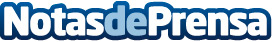 Grupo Cortefiel selecciona los Proyectos Solidarios del “Concurso Involucrados 2014”El Concurso Involucrados de Grupo Cortefiel ha llegado a la Fase Final. El lunes 7 de Abril, el jurado se reunió para alcanzar el consenso seleccionando a los 4 proyectos solidarios que serán los beneficiarios de la recaudación íntegra de  los próximos Rastrillos Solidarios que se celebrarán a lo largo del año 2014.Datos de contacto:CortefielNota de prensa publicada en: https://www.notasdeprensa.es/grupo-cortefiel-selecciona-los-proyectos_1 Categorias: Moda Solidaridad y cooperación http://www.notasdeprensa.es